Let us join together in the family prayer…Our Father  who art  in heaven…..                           For thine is the kingdom, the power,                and the glory for ever and ever. Amen.We break the breadWe break this bread                                                 to share in the body of Christ.                              Though we are many, we are one body,  because we all share in one bread.We share the bread and wine          God has blessedCome with faith and receive.                                      Eat and drink remembering that Jesus died and rose again that you might have life in all its fullness.A time of quiet is followed by an Easter prayerHYMN   160 THINE BE THE GLORY We go with God’s blessingAn Easter blessing is followed by:                       We are raised to new life with Christ.                                    Go in his peace. Alleluia Alleluia                        Thanks be to God.    Alleluia AlleluiaAlleluia. Christ is risen.                                        He is risen indeed. Alleluia Alleluia Alleluia. Praise the God and Father                                       of our Lord Jesus Christ.                                                                                                    He has given us new life and hope.                     He has raised Jesus from the dead.                                                              God has claimed us as his own.                                                     He has brought us out of darkness.                     He has made us light to the world.            Alleluia. Christ is risen.                                            He is risen indeed. Alleluia. 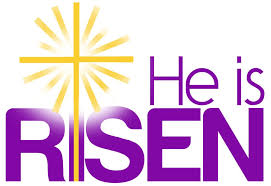 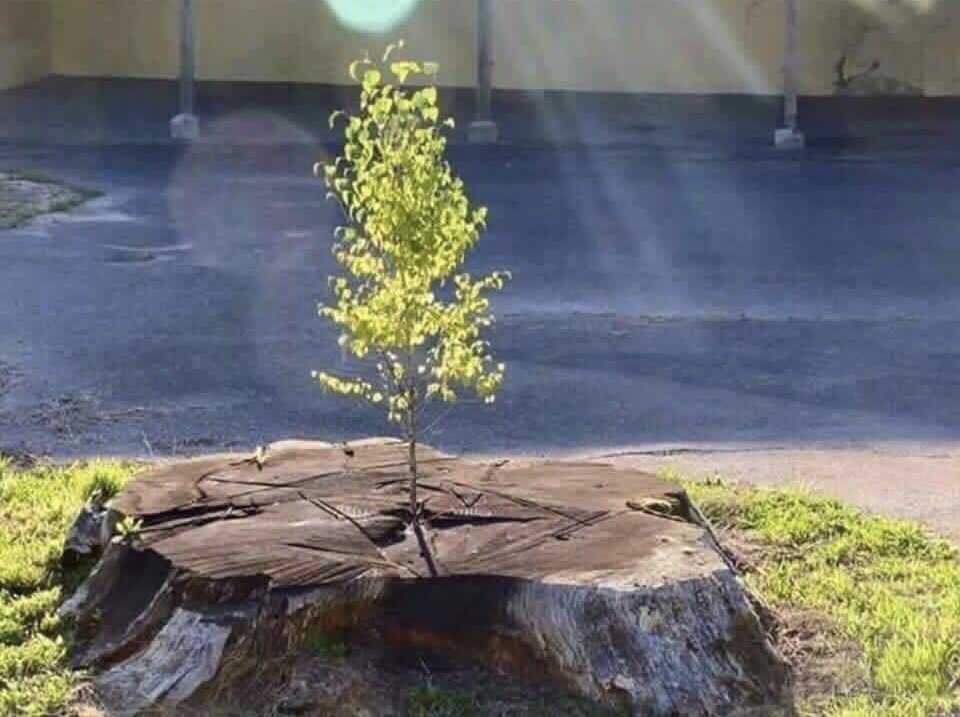 Family Easter EucharistWe welcome the Easter Candle    and greet one another The Light of Christ         (repeated and getting ever louder)                                              Thanks be to God As God’s people we have gathered                          Let us worship him together                                Alleluia Christ is risen.                                                      He is risen indeed ! Alleluia !!We sing God’s praiseHYMN   147 JESUS CHRIST IS RISEN TODAY We say we are sorryAt the beginning of our service we say sorry to God and to each other for the wrong things we have thought, the wrong things we have said and the wrong things we have done. Let us be quiet for a moment and open our hearts to God’s love, trusting that God will forgive us if we really are sorry.Almighty God, our loving Father, we know that we have hurt you and one another by what we have thought and said and done.                            We are truly sorry and ask you to forgive us. Help us to live each day in the way of Jesus. May the God of love and power forgive us and free us from our sins, help and strengthen us by his Spirit and raise us to new life in Christ our Lord. Amen.We pray to the God the FatherA time of quiet is followed by the Prayer for today.We praise God (sung Gloria)Glory to God, Glory to God, Glory to the Father. To him be glory for ever. Alleluia amen x3…Glory to God, Glory to God, Glory to Christ Jesus To him be glory for ever. Alleluia amen x3…Glory to God, Glory to God, Glory to the Spirit   To him be glory for ever. Alleluia amen x3…We listen to the Good NewsThe ‘Easter Story’ followed by Children’s Song and Talk       We share our faith (all stand)Do you hope and trust in God the Father, source of all being and life, the one for whom we exist ?                    We hope and trust in him.Do you hope and trust in God the Son, who took our human nature, died for us and rose again?                    We hope and trust in him.Do you hope and trust in the Holy Spirit, who gives life to the people of God and makes Christ known in the world ?                                    	                We hope and trust in him.    This is the faith of the church.                          This is our faith, we hope and trust in one God, Father, Son and Holy Spirit.                                                                 We pray for God’s worldWe may use a Prayer Stone                                       using the chant for responseO Lord hear my prayer, O Lord hear my prayer, when I call answer me.                                     O Lord hear my prayer, O Lord hear my prayer, come and listen to me. We share God’s peaceGod has called us to live in peace.The peace of the risen Lord be always with you  And also with youWe share the peace with those near usHYMN   136 ALLELUIA ALLELUIA                                                                 (during which bread and wine are presented by the children who also might collect the offering)We give thanks to God The Lord is here.                                                                      His Spirit is with us.                                                        Lift up your hearts.                                                                           We lift them to the Lord.                                                  Let us give thanks to the Lord our God.                                 It is right to give thanks and praise.  Father, you made the world and love your creation. You gave your Son, Jesus Christ to be our Saviour. By his death and resurrection Jesus set us free. We gladly thank and praise you singing:Holy Holy Holy is the Lord                             Holy is the Lord God Almighty                        who was and is and is to come                       Holy Holy Holy is the LordOn the night Jesus was betrayed, he had supper with his friends. He took bread and gave you thanks. He broke it and gave it to his friends saying: Take, eat; this is my body which is given for you; do this in remembrance of me.After supper, Jesus took the cup of wine.              He gave you thanks and said: Drink this all of you; this is my blood of the new promise, which is given for you for the forgiveness of sins.                   Do this in remembrance of me.So Father we remember all that Jesus did.           Send your Holy Spirit so that bread and wine may be for us the body and blood of your Son,             our Saviour, Jesus Christ. As we eat and drink this bread and wine, make us one in Christ our risen Lord, and help us to work together for that day when your kingdom comes and justice and mercy will be seen in all the earth.Look with favour on your children, gather us in your loving arms and bring us with all the saints to feast at your table in heaven.Through Christ and with Christ and in Christ, in the unity of the Holy Spirit,                                all honour and glory are yours                              O loving Father,                                                       for ever and ever.                                           Amen. 